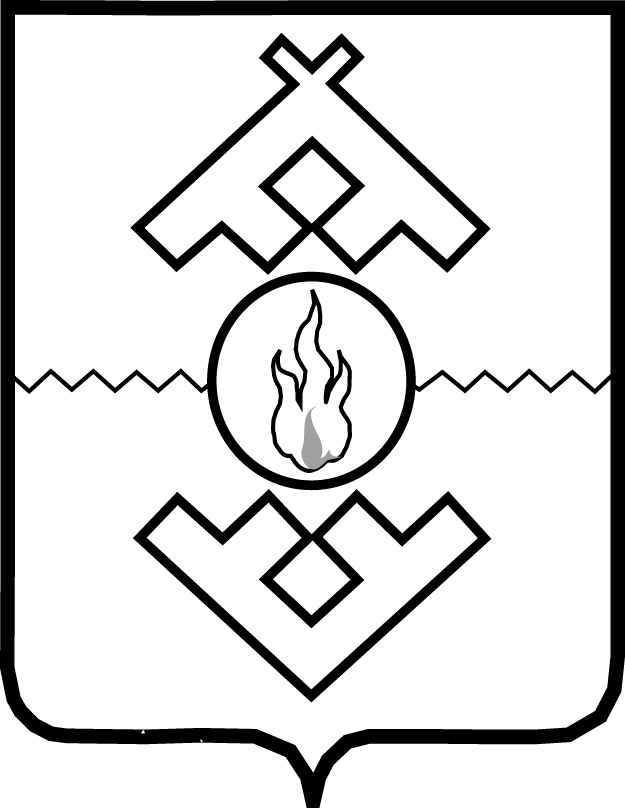 Департамент здравоохранения, труда и социальной защиты населенияНенецкого автономного округаПРИКАЗот ________2020 г. № _____г. Нарьян-МарО внесении изменений в Административный регламент предоставления государственной услуги «Выдача сертификата (дубликата сертификата) на окружной материнский (семейный) капитал»В соответствии с Федеральным законом от 27.07.2010 № 210-ФЗ «Об организации предоставления государственных и муниципальных услуг», постановлением Администрации Ненецкого автономного округа от 30.09.2011 № 216-п «О разработке и утверждении административных регламентов исполнения государственных функций и административных регламентов предоставления государственных услуг» ПРИКАЗЫВАЮ:1. Внести изменения в Административный регламент предоставления государственной услуги «Выдача сертификата (дубликата сертификата) на окружной материнский (семейный) капитал», утвержденный приказом Управления труда и социальной защиты населения Ненецкого автономного округа от 22.04.2013 № 36 (с изменениями, внесенными приказом Департамента здравоохранения, труда и социальной защиты населения Ненецкого автономного округа от 19.12.2019 № 68), согласно Приложению.2. Настоящий приказ вступает в силу через 10 дней после его официального опубликования.Руководитель Департамента здравоохранения, труда и социальной защиты населенияНенецкого автономного округа			                           С.А. СвиридовПриложение к приказу Департамента здравоохранения, труда и социальной защиты населения Ненецкого автономного округа от ___.__.2020 № _______«О внесении изменений в Административный регламент предоставления государственной услуги «Выдача сертификата (дубликата сертификата) на окружной материнский (семейный) капитал»Измененияв Административный регламент предоставления государственной услуги «Выдача сертификата (дубликата сертификата) на окружной материнский (семейный) капитал»1. Пункт 2 изложить в следующей редакции:«2. Заявителями являются граждане Российской Федерации, проживающие на территории Ненецкого автономного округа не менее трех лет до рождения или усыновления ребенка, при рождении (усыновлении) ребенка (детей), имеющего гражданство Российской Федерации:1) женщина, родившая (усыновившая) третьего ребенка или последующих детей начиная с 1 января 2009 года по 31 октября 2019 года (в том числе в случае смерти первого и (или) второго ребенка, при условии, что была произведена государственная регистрация его (их) рождения), если ранее ей не был выдан сертификат на окружной материнский (семейный) капитал (далее также - сертификат);2) женщина, родившая (усыновившая) третьего ребенка, а также последующих детей начиная с 1 ноября 2019 года (в том числе в случае смерти первого и (или) второго ребенка, при условии, что была произведена государственная регистрация его (их) рождения);3) мужчина, являющийся единственным родителем третьего ребенка или последующих детей, родившихся начиная с 1 января 2009 года по 31 октября 2019 года (в том числе в случае смерти первого, второго, третьего ребенка и (или) последующих детей, при условии, что была произведена государственная регистрация его (их) рождения), если ранее ему не был выдан сертификат;4) мужчина, являющийся единственным родителем третьего ребенка, а также последующих детей, родившихся начиная с 1 ноября 2019 года (в том числе в случае смерти первого, второго, третьего ребенка и (или) последующих детей, при условии, что была произведена государственная регистрация его (их) рождения);5) мужчина, являющийся единственным усыновителем третьего ребенка или последующих детей, если решение суда об установлении усыновления ребенка вступило в законную силу начиная с 1 января 2009 года по 31 октября 2019 года (в том числе в случае смерти первого, второго, третьего ребенка и (или) последующих детей, при условии, что была произведена государственная регистрация его (их) рождения), если ранее ему не был выдан сертификат;6) мужчина, являющийся единственным усыновителем третьего ребенка, а также последующих детей, если решение суда об установлении усыновления ребенка вступило в законную силу начиная с 1 ноября 2019 года (в том числе в случае смерти первого, второго, третьего ребенка и (или) последующих детей, при условии, что была произведена государственная регистрация его (их) рождения).При возникновении права на дополнительные меры государственной поддержки не учитываются дети, в отношении которых данные лица были лишены родительских прав или в отношении которых было отменено усыновление, а также усыновленные дети, которые на момент усыновления являлись пасынками или падчерицами данных лиц;7) отец (усыновитель) ребенка, в случаях смерти женщины, объявления ее умершей, признания ее судом недееспособной, ограниченно дееспособной, ограничения ее судом в родительских правах, лишения родительских прав в отношении одного из детей, совершения в отношении своего ребенка (детей) умышленного преступления, относящегося к преступлениям против личности, а также в случае отмены усыновления ребенка, в связи с усыновлением которого возникло право на дополнительные меры государственной поддержки.Право на дополнительные меры государственной поддержки у указанного лица не возникает, если оно является отчимом в отношении предыдущего ребенка, очередность рождения (усыновления) которого была учтена при возникновении права на дополнительные меры государственной поддержки, а также если ребенок, в связи с рождением (усыновлением) которого возникло право на дополнительные меры государственной поддержки, признан в порядке, предусмотренном Семейным кодексом Российской Федерации, после смерти матери (усыновительницы) оставшимся без попечения родителей;8) ребенок (дети в равных долях), не достигший совершеннолетия, и (или) совершеннолетний ребенок (дети в равных долях) до достижения им возраста 25 лет в случаях, если:отец (усыновитель) ребенка, указанный в подпункте 7 настоящего пункта, или мужчина, являющийся единственным усыновителем ребенка, умер, объявлен умершим, признан судом недееспособным, ограниченно дееспособным, ограничен судом в родительских правах, лишен родительских прав в отношении одного из детей, совершил в отношении своего ребенка (детей) умышленное преступление, относящееся к преступлениям против личности, либо если в отношении указанных лиц отменено усыновление ребенка, в связи с усыновлением которого возникло право на дополнительные меры поддержки;женщина, являющаяся единственным родителем (усыновителем) ребенка, в связи с рождением (усыновлением) которого возникло право на дополнительные меры государственной поддержки, умерла или объявлена умершей, признана судом недееспособной, ограниченно дееспособной, ограничена судом в родительских правах, лишена родительских прав в отношении одного из детей, совершила в отношении своего ребенка (детей) умышленное преступление, относящееся к преступлениям против личности, а также в случае отмены усыновления ребенка, в связи с усыновлением которого возникло право на дополнительные меры поддержки, при условии, что у отца (усыновителя) ребенка (детей) при этом не возникло право на дополнительные меры государственной поддержки;у отца (усыновителя) ребенка (детей) не возникло право на дополнительные меры поддержки по основаниям, указанным в абзаце втором подпункта 7 настоящего пункта.».2. Пункт 3 изложить в следующей редакции:«3. Лица, имеющие право на дополнительные меры государственной поддержки, указанные в пункте 2 настоящего подраздела (далее – заявители), лично либо их законные представители вправе обратиться непосредственно, либо через многофункциональный центр предоставления государственных и муниципальных услуг в Департамент за получением сертификата.».3. Дополнить пунктом 10.1 следующего содержания:«10.1. В предоставлении государственной услуги принимают участие:1) Главное Управление по вопросам миграции МВД России.Почтовый адрес: 109240, г. Москва, ул. Верхняя Радищевская, д. 4, стр. 1.Справочный телефон: (495) 698-00-79.Адрес официального сайта в сети «Интернет»: гувм.мвд.рф.Адрес электронной почты: cogpw@fms-rf.ru.Места нахождения подразделений в регионах, их номера телефонов справочных служб, адреса сайтов в сети «Интернет» указываются на официальном сайте Главного Управления по вопросам миграции МВД России.2) Администрация муниципального образования «Городской округ «Город Нарьян-Мар».Почтовый адрес: Ненецкий автономный округ, 166000, г. Нарьян-Мар, ул. Ленина, д. 12.Справочный телефон: (81853) 4-20-69.Факс: (81853) 4-99-71.График работы:понедельник - пятница - с 08 часов 30 минут до 17 часов 30 минут;перерыв - с 12 часов 30 минут до 13 часов 30 минут;суббота и воскресенье - выходные дни.Адрес официального сайта в сети «Интернет»: adm-n.mar.ru.Адрес электронной почты: goradm@atnet.ru.3) Администрация муниципального образования «Заполярный район».Почтовый адрес: Ненецкий автономный округ, 166700, пос. Искателей, ул. Губкина, д. 10.Справочный телефон: (81853) 4-88-23.График работы:понедельник - пятница - с 08 часов 30 минут до 17 часов 30 минут;перерыв - с 12 часов 30 минут до 13 часов 30 минут;суббота и воскресенье - выходные дни.Адрес официального сайта в сети «Интернет»: zrnao.ru.Адрес электронной почты: admin-zr@mail.ru.4) Администрация муниципального образования «Городское поселение «Рабочий поселок Искателей».Почтовый адрес: Ненецкий автономный округ, 166700, пос. Искателей, ул. Монтажников, д. 7.Справочный телефон: (81853) 4-73-10.График работы:понедельник - пятница - с 08 часов 30 минут до 17 часов 30 минут;перерыв - с 12 часов 30 минут до 13 часов 30 минут;суббота и воскресенье - выходные дни.Адрес официального сайта в сети «Интернет»: iskatadm.ru.Адрес электронной почты: iskatadm@mail.ru.5) Казенное учреждение Ненецкого автономного округа «Многофункциональный центр предоставления государственных и муниципальных услуг» (далее - МФЦ).Почтовый адрес: Ненецкий автономный округ, 166000, г. Нарьян-Мар, ул. Ленина, д. 27В.Справочный телефон: (81853) 2-19-10.Адрес официального сайта в сети «Интернет»: mfc.adm-nao.ru.Адрес электронной почты: mail@mfc.adm-nao.ru.Адреса офисов МФЦ размещены на официальном сайте МФЦ.6) Отдел записи актов гражданского состояния Аппарата Администрации Ненецкого автономного округаПочтовый адрес: 166000, Ненецкий автономный округ, г. Нарьян-Мар, ул. Победы, д. 8 Справочный телефон: 8(81853) 4-22-76, 4-22-10.Адрес электронной почты: zags@adm-nao.ru.».4. Подпункт 4 пункта 24 признать утратившим силу._____________